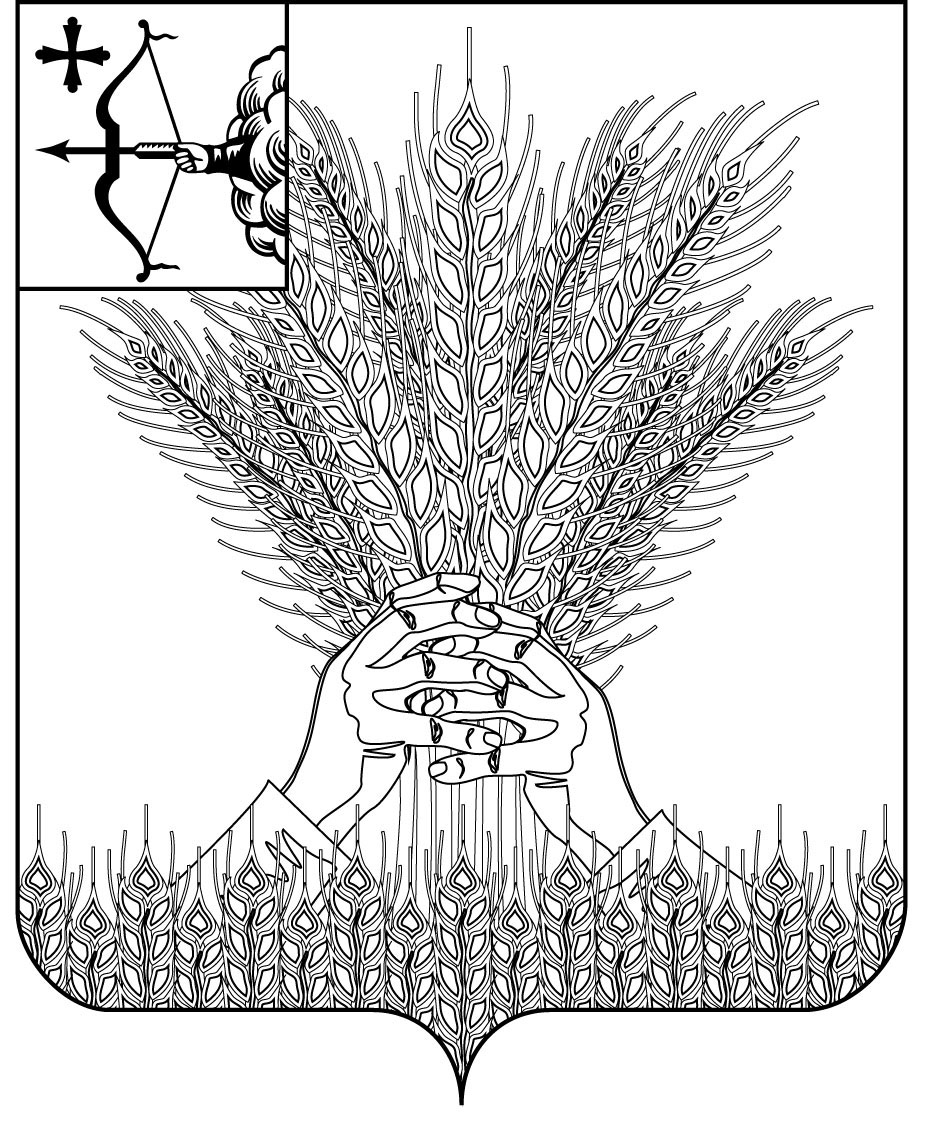 РОССИЙСКАЯ ФЕДЕРАЦИЯДУМА КИКНУРСКОГО МУНИЦИПАЛЬНОГО ОКРУГАКИРОВСКОЙ ОБЛАСТИ первого созываРЕШЕНИЕ     ____________                                                                                     № _______пгт КикнурО порядке сообщения лицами, замещающими муниципальные должности, о возникновении личной заинтересованности при исполнении должностных обязанностей, которая приводит или может привести к конфликту интересовВ соответствии с частью 4.1 статьи 12.1 Федерального закона от 25.12.2008 № 273-ФЗ «О противодействии коррупции», Указом Президента Российской Федерации от 22.12.2015 № 650 «О порядке сообщения лицами, замещающими отдельные государственные должности Российской Федерации, должности федеральной государственной службы, и иными лицами о возникновении личной заинтересованности при исполнении должностных обязанностей, которая приводит или может привести к конфликту интересов, и о внесении изменений в некоторые акты Президента Российской Федерации», Дума Кикнурского муниципального округа РЕШИЛА:1. Утвердить Положение о порядке сообщения лицами, замещающими муниципальные должности, о возникновении личной заинтересованности при исполнении должностных обязанностей, которая приводит или может привести к конфликту интересов согласно приложению.2. Контроль за исполнением настоящего решения возложить на постоянную депутатскую комиссию  по регламенту, мандатам, депутатской этике, законности и вопросам местного самоуправления.3. Настоящее решение опубликовать в Сборнике муниципальных правовых актов органов местного самоуправления муниципального образования Кикнурский муниципальный округ Кировской области и разместить на официальном сайте муниципального образования Кикнурский муниципальный округ Кировской области.4. Настоящее решение вступает в силу со дня официального опубликования.Председатель Думы  Кикнурского муниципального округа                                                                      В.Н. СычевГлава Кикнурскогомуниципального округа                                                                         С.Ю. Галкин_______________________________________________________________________ПОДГОТОВЛЕНОЗаведующий отделом по организационно- правовым и кадровым вопросам  		                          И.Н. ЧернодароваСОГЛАСОВАНОКонсультант-юристотдела по организационно-правовым и кадровым вопросам	       С.В. Рычкова                                              Приложение                                                                           Утверждено решением Думы                                                                             Кикнурского муниципального                                                                       округа Кировской области                                                         от                         №                                   ПОЛОЖЕНИЕо порядке сообщения лицами, замещающими муниципальные должности, о возникновении личной заинтересованности при исполнении должностных обязанностей, которая приводит или может привести к конфликту интересов1. Настоящим Положением определяется порядок сообщения лицами, замещающими муниципальные должности муниципального образования Кикнурский муниципальный округ Кировской области (далее – лица, замещающие муниципальные должности), о возникновении личной заинтересованности при исполнении должностных обязанностей, которая приводит или может привести к конфликту интересов.2. Лица, замещающие муниципальные должности, в соответствии с законодательством Российской Федерации о противодействии коррупции обязаны сообщать о возникновении личной заинтересованности при исполнении должностных обязанностей, которая приводит или может привести к конфликту интересов, а также принимать меры по предотвращению или урегулированию конфликта интересов.3. Сообщение оформляется в письменной форме в виде уведомления о возникновении личной заинтересованности при исполнении должностных обязанностей, которая приводит или может привести к конфликту интересов (далее – уведомление).4. Лица, замещающие муниципальные должности, направляют уведомление председателю Думы Кикнурского муниципального округа (далее – председатель Думы) по форме согласно приложению № 1 к настоящему Положению.Представленное уведомление регистрируется в день его поступления в журнале регистрации уведомлений, оформленном согласно приложению № 2 к настоящему Положению.5. Председатель Думы в течение 3 рабочих дней со дня получения уведомления направляет его в постоянную депутатскую комиссию по регламенту, мандатам, депутатской этике, законности и вопросам местного самоуправления (далее - комиссия).6. Уведомления, переданные в комиссию, предварительно рассматривает отдел по организационно-правовым и кадровым вопросам администрации Кикнурского муниципального округа.В ходе предварительного рассмотрения уведомления отдел по организационно-правовым и кадровым вопросам имеет право получать в установленном порядке от лица, представившего уведомление, пояснения по изложенным в уведомлении обстоятельствам и направлять в установленном порядке запросы в федеральные органы государственной власти, органы государственной власти области, органы местного самоуправления и заинтересованные организации.7. По результатам предварительного рассмотрения уведомления отдел по организационно-правовым и кадровым вопросам осуществляет подготовку мотивированного заключения.Уведомление, заключение и другие материалы, полученные в ходе предварительного рассмотрения уведомления, рассматриваются комиссией в течение семи рабочих дней со дня поступления уведомления.В случае направления запросов, указанных в пункте 6 настоящего Положения, уведомление, заключение и другие материалы подлежат рассмотрению в течение 45 дней со дня поступления уведомления. Указанный срок может быть продлен, но не более, чем на 30 дней.8. Комиссия по результатам рассмотрения уведомления принимает одно из следующих решений:а) признать, что при исполнении должностных обязанностей лицом, представившим уведомление, конфликт интересов отсутствует;б) признать, что при исполнении должностных обязанностей лицом, представившим уведомление, личная заинтересованность приводит или может привести к конфликту интересов. В этом случае комиссия рекомендует лицу, представившему уведомление, принять меры по предотвращению или урегулированию конфликта интересов;в) признать, что лицом, представившим уведомление, не соблюдались требования об урегулировании конфликта интересов.9. Решения, указанные в пункте 8 настоящего Положения, принимаются комиссией в порядке, установленном Положением о постоянных депутатских комиссиях, утвержденным решением Думы.10. Уведомление, мотивированное заключение, решение комиссии и другие материалы, полученные в ходе предварительного рассмотрения, в течение 10 рабочих дней со дня поступления уведомления представляются председателю Думы для рассмотрения на ближайшем заседании Думы.В случае направления запросов, указанных в пункте 6 настоящего Положения, уведомление, мотивированное заключение, решение комиссии и другие материалы, полученные в ходе предварительного рассмотрения, представляются председателю Думы в течение 45 дней со дня поступления уведомления. Указанный срок может быть продлен, но не более чем на 30 дней.11. Председатель Думы в течение 2 рабочих дней со дня принятия соответствующего решения Думы сообщает лицу, замещающему муниципальную должность, о результатах рассмотрения его уведомления.___________Приложение № 1к Положению о порядке сообщения лицами, замещающими муниципальные должности, о возникновении личной заинтересованности при исполнении должностных обязанностей, которая приводит или может привести к конфликту интересов______________________(отметка об ознакомлении)Председателю Думы Кикнурского муниципального округа _____________________________от ___________________________(Ф.И.О., замещаемая должность)УВЕДОМЛЕНИЕо возникновении личной заинтересованности при исполнении должностных обязанностей, которая приводит или может привести к конфликту интересовСообщаю о возникновении у меня личной заинтересованности при исполнении должностных обязанностей, которая приводит или может привести к конфликту интересов (нужное подчеркнуть).Обстоятельства, являющиеся основанием возникновения личной заинтересованности:____________________________________________________________________________________________________________________________________.Должностные обязанности, на исполнение которых влияет или может повлиять личная заинтересованность: ____________________________________________ _____________________
___________________________________________________________________________.Предлагаемые меры по предотвращению или урегулированию конфликта интересов:_____________________________________________________________________________________________________________________________________________.Намереваюсь (не намереваюсь) лично присутствовать на заседании постоянной депутатской комиссии по мандатам, регламенту, вопросам местного самоуправления, законности и правопорядку (нужное подчеркнуть).«___» ________ 20___ г.     __________________                          __________________________________Приложение № 2к Положению о порядке сообщения лицами, замещающими муниципальную должность, о возникновении личной заинтересованности при исполнении должностных обязанностей, которая приводит или может привести к конфликту интересовЖУРНАЛрегистрации уведомлений о возникновении личной заинтересованности при исполнении должностных обязанностей, которая приводит или может привести к конфликту интересов______________(подпись лица, направляющего уведомление)(подпись лица, направляющего уведомление)(подпись лица, направляющего уведомление)            (расшифровка подписи)            (расшифровка подписи)Регистрационный номер в журнале регистрации уведомлений: _________Регистрационный номер в журнале регистрации уведомлений: _________Регистрационный номер в журнале регистрации уведомлений: _________Регистрационный номер в журнале регистрации уведомлений: _________Регистрационный номер в журнале регистрации уведомлений: _________«___» ________ 20___ г.(дата регистрации уведомления)«___» ________ 20___ г.(дата регистрации уведомления)______________________(подпись лица, зарегистрировавшего уведомление)_______________________(Ф.И.О. лица, зарегистрировавшего уведомление)_______________________(Ф.И.О. лица, зарегистрировавшего уведомление)№п/пРегистрационный номер уведомленияДата и время регистрации уведомленияФ.И.О.,должностьлица,подавшегоуведомлениеКраткоесодержаниеуведомленияКоличестволистовПодпись лица, подавшего уведомлениеФ.И.О. лица, регистрирующего уведомлениеПодпись лица, регистрирующего уведомление123456789